Name of Journal: World Journal of GastroenterologyManuscript NO: 79733Manuscript Type: REVIEWCOVID-19 and hepatorenal syndromeWu HHL et al. COVID-19 and HRSHenry H L  Wu, Varinder S Athwal, Philip A Kalra, Rajkumar ChinnaduraiHenry H L  Wu, Renal Research, Kolling Institute of Medical Research, Royal North Shore Hospital, Sydney 2065, New South Wales, AustraliaVarinder S Athwal, Faculty of Biology, Medicine & Health (Division of Diabetes, Metabolism & Gastroenterology), The University of Manchester, Manchester M13 9PL, United KingdomPhilip A Kalra, Rajkumar Chinnadurai, Department of Renal Medicine, Northern Care Alliance NHS Foundation Trust, Salford M6 8HD, United KingdomAuthor contributions: Wu HHL performed the majority of the writing, prepared the figures and tables; Athwal VS, Kalra PA, and Chinnadurai R provided review of the draft versions of the paper prior to submission of the final version; Wu HHL and Chinnadurai R designed the outline and coordinated the writing of the paper.Corresponding author: Henry H.L. Wu, MBChB, Academic Editor, Academic Fellow, Doctor, Honorary Research Fellow, Renal Research, Kolling Institute of Medical Research, Royal North Shore Hospital, Reserve Road, 2065 St. Leonards NSW, Sydney 2065, New South Wales, Australia. honlinhenry.wu@health.nsw.gov.auReceived: September 4, 2022Revised: September 21, 2022Accepted: September 30, 2022Published online: October 21, 2022AbstractCoronavirus disease 2019 (COVID-19) is a highly infectious disease which emerged into a global pandemic. Although it primarily causes respiratory symptoms for affected patients, COVID-19 was shown to have multi-organ manifestations. Elevated liver enzymes appear to be commonly observed during the course of COVID-19, and there have been numerous reports of liver injury secondary to COVID-19 infection. It has been established that patients with pre-existing chronic liver disease (CLD) are more likely to have poorer outcomes following COVID-19 infection compared to those without CLD. Co-morbidities such as diabetes, hypertension, obesity, cardiovascular and chronic kidney disease frequently co-exist in individuals living with CLD, and a substantial population may also live with some degree of frailty. The mechanisms of how COVID-19 induces liver injury have been postulated. Hepatorenal syndrome (HRS) is the occurrence of kidney dysfunction in patients with severe CLD/fulminant liver failure in the absence of another identifiable cause, and is usually a marker of severe decompensated liver disease. Select reports of HRS following acute COVID-19 infection have been presented, although the risk factors and pathophysiological mechanisms leading to HRS in COVID-19 infection or following COVID-19 treatment remain largely unestablished due to the relative lack and novelty of published data. Evidence discussing the management of HRS in high-dependency care and intensive care contexts is only emerging. In this article, we provide an overview on the speculative pathophysiological mechanisms of COVID-19 induced HRS and propose strategies for clinical diagnosis and management to optimize outcomes in this scenario.Key Words: COVID-19; Hepatorenal syndrome; Pathophysiology; Clinical assessment; Management; Prognosis©The Author(s) 2022. Published by Baishideng Publishing Group Inc. All rights reserved.Citation: Wu HHL, Athwal VS, Kalra PA, Chinnadurai R. COVID-19 and hepatorenal syndrome. World J Gastroenterol 2022; 28(39): 5666-5678  URL: https://www.wjgnet.com/1007-9327/full/v28/i39/5666.htm  DOI: https://dx.doi.org/10.3748/wjg.v28.i39.5666Core Tip: There have been numerous reviews evaluating the causative relationship between coronavirus disease 2019 (COVID-19) and liver pathology, given an emerging number of cases reporting COVID-19 induced liver injury. There are few reports noting the onset of hepatorenal syndrome (HRS) in the face of COVID-19 infection. Occurrence of HRS in any circumstance is typically an indicator of severe and perhaps life-threatening disease, potentially requiring liver transplantation. With a paucity in literature compilation on the associations between COVID-19 and HRS, we provide a review which discusses the purported pathophysiological mechanisms of COVID-19 induced HRS, and propose clinical assessment and management approaches in this scenario.INTRODUCTIONThe impact of coronavirus disease 2019 (COVID-19) has been tremendous since the initial case was reported in December 2019, and COVID-19 subsequently spiraled into a global pandemic which is affecting populations and societies significantly up to this day[1-3]. The severity of COVID-19 could be wide ranging from mild to severe disease[4]. This depends on various intrinsic and environmental factors for each individual[4,5]. The manifestations of COVID-19 are thought to be primarily respiratory, with severe COVID-19 infection leading to acute respiratory distress syndrome potentially progressing towards life-threatening septic shock and multi-organ failure[6,7]. There is emerging evidence on the multi-systemic effects of COVID-19 outside of the respiratory system. It is suggested that COVID-19 has direct associations with acute disease processes across the neurological, cardiovascular, renal and gastroenterological systems amongst other organ systems, but the pathophysiology of how COVID-19 affects these organs has not been fully established in most instances[8-12].Liver injury secondary to COVID-19 has been investigated, with its incidence ranging between 15% and 53%[13]. In most patients, the effect of COVID-19 on the liver is a transient reaction with elevation of transaminases which resolves and most patients achieve recovery back to their normal baseline[14]. However, individuals with underlying cirrhosis and chronic liver disease (CLD) were found to have significantly greater 30-day mortality and lengthier hospitalization, and poorer prognosis following acute recovery from COVID-19 induced liver injury[15]. Histological damage to hepatocytes and bile duct cells was found in patients testing positive for COVID-19[16].Hepatorenal syndrome (HRS) is a state of kidney function deterioration (usually profound oliguria and sodium retention) in patients with advanced cirrhosis or acute liver failure[17,18]. The decline in kidney function could be rapid (Type I) or gradual (Type II), dependent on the etiology of HRS[18]. In cirrhosis, Type 1 and Type 2 HRS has been replaced with newer terminology and HRS is now defined as either acute (HRS-AKI), sub-acute (HRS-AKD) or chronic (HRS-CKD)[19]. HRS is a diagnosis of exclusion in which other causes of kidney dysfunction are not identified, and where the kidneys were not found to be structurally damaged[17,18]. The dominant theory to explain for the pathophysiology of HRS is significant constriction of blood vessels which perfuse the kidneys, most likely mediated by splanchnic vasodilation (leading to central hypovolemia) and hepatorenal reflex mechanisms as a result of portal hypertension[17,18]. HRS is most likely seen in the context of advanced stage cirrhosis. The most common etiologies of cirrhosis include alcohol, non-alcoholic steatohepatitis and chronic viral hepatitis[20]. Multiple triggers of HRS have been recognized and spontaneous bacterial peritonitis (SBP) in patients with ascites from decompensated cirrhosis is a leading cause[21]. HRS is a marker of poor prognosis in hepatology, and the risk of death is very high unless prompt liver transplantation or acute dialysis can be provided[22].There were select case reports of liver injury following COVID-19 infection where acute kidney dysfunction was found, suggesting the potential manifestation of COVID-19 induced HRS[23,24]. Evidence of the pathophysiology, optimal strategies for clinical assessment and management of COVID-19 induced HRS is seldom discussed at present due to a relative lack of cases. In this review, we will explore the speculative pathophysiological mechanisms of HRS following COVID-19 infection based on early evidence, and propose potential clinical assessment and management strategies to optimize HRS outcomes in this scenario.POTENTIAL PATHOPHYSIOLOGICAL MECHANISMS OF COVID-19 INDUCED HRSCurrent perspectives on the potential pathophysiological mechanisms of COVID-19 induced HRS are that of a multifactorial process (Figure 1). COVID-19 induced liver injury can be the result of direct viral cytopathic hepatocyte injury, systemic inflammatory cytokine storms causing hepatocyte cell death, endothelitis and dysfunction of the liver vasculature leading to widespread cell damage and ischemia, and drug-associated exacerbations in COVID-19 induced liver injury[25,26]. Subsequently, these multiple pathways of liver injury may result in circulatory dysfunction, progressing to HRS with vasoconstriction and hypoperfusion of the kidneys amongst other mechanisms[17-19].Direct COVID-19 infection of hepatocytes Direct viral cytopathic injury to the liver, similar to how various organs are affected by COVID-19 infection, should be considered as the major pathophysiological mechanism. Ultrastructural histological examination identified severe acute respiratory syndrome coronavirus-2 (SARS-CoV-2) particles in the cytoplasm of hepatocytes[27]. Features of cellular viral invasion such as conspicuous mitochondrial swelling, decreased glycogen granules, and endoplasmic reticulum dilatation were observed in SARS-CoV-2-infected hepatocytes[27]. The presence of binuclear hepatocytes, central lobular necrosis and hepatocyte apoptosis were observed features of liver damage following COVID-19 infection[27]. Induction of hepatocyte apoptosis from COVID-19 infection could be the result of p7a overexpression[26,28]. p7a is a protein which can be expressed in cells infected by SARS-CoV-2, and induces apoptosis in cell lines derived from organs including the lungs, liver and kidneys via a caspase-dependent pathway[29]. This mechanism confirms the pathway of how SARS-CoV-2 can directly attack liver tissues and cause damage.The extent of viral tropism is typically dependent on the availability of viral receptors at the surface of host cells in specific tissues[30]. The spike (S) protein of SARS-CoV-2 mediates cellular entry of SARS-CoV-2. S protein is cleaved by transmembrane serine protease 2/transmembrane serine protease 4 and interacts with the angiotensin converting enzyme 2 (ACE2) protein in host cells specifically[30]. In normal circumstances, ACE2 would only be expressed in bile duct epithelial cells, central hepatic vein and portal vein endothelial cells within the hepatobiliary system, being almost absent in hepatocytes[31]. The level of ACE2 expression in bile duct epithelial cells is comparable to that of alveolar epithelial cells in the lungs (commonly recognized to have the greatest expression of ACE2 in the body)[31]. The compensatory differentiation and proliferation of liver parenchymal cells derived from bile duct cells during diseased states may explain the underlying pathophysiological mechanisms of how SARS-CoV-2 induces liver injury[32]. The degree of ACE2 expression in hepatocytes is regulated by multiple factors. Histological studies in mice and humans identified greater ACE2 expression in subjects with cirrhosis[33]. The degree of hypoxia is also shown to correlate with ACE2 expression in hepatocytes, and notably the affinity of S protein towards the ACE2 receptor is increased with hypoxia due to trypsin activation, trypsin being a protein commonly expressed in liver epithelial cells[34,35]. These findings may explain why the effects of COVID-19 infection would tend to be more severe in patients living with underlying CLD and other hypoxic conditions.Systemic inflammatory cytokine storms in COVID-19 induced liver injuryAnother purported pathway of COVID-19 induced liver injury is an excessive immune response triggered by the virus causing a systemic inflammatory cytokine storm[36]. During a systemic inflammatory cytokine storm stimulated by COVID-19 induced liver injury, complement and interleukin-23 (IL-23) are released into the bloodstream, activating kupffer cells and inducing their production of tumor necrosis factor α (TNF-α)[37,38]. As an inflammatory cytokine, TNF-α aggravates the responses of inflammation by upregulating the expression of endothelial cell adhesion molecules and inducing hepatocytes to secrete chemokines[39]. Under the induction of chemokines, CD4+ T cells and neutrophils are rapidly recruited to the liver, in which CD4+ T cells assist mucosal molecules to promote neutrophil entry into the liver parenchyma[40,41]. Neutrophils directly damage hepatocytes by releasing oxidants and proteases, resulting in cell necrosis[41]. In patients who are severely affected or critically ill following COVID-19 infection, much higher plasma levels of inflammatory cytokines and lower lymphocyte counts were observed[42]. Previous studies note that an increase in IL-6 and IL-10 and a decrease in CD4+ T cells were independent risk factors related to severe liver damage, and lymphopenia and C-reactive protein levels were found to be independently associated with the degree of liver injury[43].The inflammatory storm response from COVID-19 infection is usually mild in the early stages of COVID-19 infection, but patients may clinically deteriorate rapidly if appropriate management of COVID-19 is not administered in a timely manner, with the inflammatory storm response occurring more strongly during the post-viral inflammatory phase[6]. For patients living with decompensated CLD complications, notably ascites, their threshold to develop systemic inflammatory storm responses following COVID-19 infection would even be lower than those without CLD due to underlying pro-inflammatory risks with SBP[44,45].Endothelitis and vascular dysfunction in COVID-19 induced liver injury The impact of COVID-19 towards thrombo-inflammation in endothelial tissues is significant. The ACE2 protein, which is present in many organs across the body, facilitates SARS-CoV-2 entry into endothelial cells via endocytosis with its binding to the ACE2 protein[46]. Viral infection and immune-mediated inflammatory responses occur within endothelial cells, leading to vascular dysfunction, especially in capillaries[47-49]. Subsequently, vascular dysfunction progresses to a hypercoagulable state and the development of embolic/micro-embolic phenomena, tissue edema, and organ ischemia[47-49]. In the liver, ischemia reperfusion injury which occurs typically after rapid recovery of blood circulation following events of vascular dysfunction leading to ischemia, has been touted as an underlying pathophysiological mechanism of COVID-19 induced liver injury[48,49]. Reperfusion following ischemia activates neutrophils, kupffer cells, and platelets within the cellular surroundings, leading to a series of destructive cellular reactions such as reactive oxygen species and calcium overload, which manifests towards widespread inflammatory response and cell damage[48,49]. Eventually, increased anaerobic glycolysis leads to reduced adenosine triphosphate production, which ultimately results in hepatocyte cell death from inhibition of hepatocyte signal transduction[42,48,49].Drug-associated exacerbations in COVID-19 induced liver injury In addition to the direct viral and systemic inflammatory mechanisms of liver injury following COVID-19 infection, the impact of various drugs received during acute hospitalization in patients with COVID-19 associated liver injury has been discussed. There has been debate whether these drugs (drugs trialed/used for COVID-19 treatment-antivirals such as Lopinavir/Ritonavir, Remdesivir, Favipiravir, Arbidol, Oseltamivir and others; antibiotics such as Doxycycline and Azithromycin; chloroquines; steroids; non-steroidal anti-inflammatory drugs) play a greater pathophysiological role in causing liver injury compared to COVID-19 infection itself[50].Several studies have evaluated antivirals targeting COVID-19 infection in the midst of liver injury. For example, Lopinavir is a protease inhibitor conventionally used to treat human immunodeficiency virus infection in combination with a low dose of Ritonavir, another protease inhibitor, which enhances its biological half-life[51]. If high doses of Ritonavir (> 1 g daily) are taken, severe hepatotoxicity may ensue[52]. Recent studies show that Lopinavir/Ritonavir, when prescribed with or without ribavirin, interferon beta, and/or corticosteroids, was independently associated with increased levels of serum alanine transaminase (ALT) and aspartate transaminase (AST) in patients with positive COVID-19 status[53]. It was demonstrated from a retrospective observational study by Jiang and colleagues that Lopinavir/Ritonavir use in COVID-19 patients is associated with liver injury and abnormal liver function, particularly for patients in a non-critical state[54]. Ultimately, considering the fact that there is yet to be a completely effective antiviral therapy for COVID-19 and that antiviral drugs may cause abnormal liver function, there should be careful consideration of whether to prescribe antivirals, in particular for patients with CLD and/or metabolic diseases[52].Antibiotics, particularly those of tetracycline-class and Azithromycin, have been shown to exacerbate liver damage in the context of COVID-19 induced liver injury[55]. For example, Doxycycline chelates zinc, which is required by the matrix metalloproteinases involved in COVID-19 infection, and inhibits SARS-CoV-2 RNA polymerase activity and direct viral entry[56,57]. Whilst generally safe to use with its anti-inflammatory effects, Doxycycline use may contribute towards hepatotoxicity and has been linked to occasional bile duct injuries[55]. There should be caution when prescribing Doxycycline alongside other potential hepatotoxic drugs, given reports of fulminant liver failure and hepatocellular necrosis occurring following the prescription of Doxycycline in these scenarios[55].At a molecular level, there has been focused discussion on cytochrome P450 (CYP450) in the context of drug-associated exacerbations in COVID-19 induced liver injury. CYP450 is a superfamily of monooxygenase enzymes that mediate drug interactions during various pathological conditions[58]. It is presumed the metabolic activity of CYP450 would be altered by the effects of acute COVID-19 infection[57]. Liver injury in the context of COVID-19 infection complicates our understanding of how and to what extent CYP450 would be affected, and further work is needed in this area. Nevertheless, it is suggested that there would be clearance-associated pharmacokinetic interactions with antivirals and other drugs that are administered in this situation[57-61]. Common drugs affected by alterations in the CYP450 pathway could include Remdesivir, which is extensively metabolized by CYP450s, particularly CYP3A4, as well as Chloroquine and Colchicine which are both included in clinical trials researching COVID-19 treatment regimes[57-61].Pathogenesis of HRS in COVID-19 induced liver injury The multifactorial components of COVID-19 induced liver injury leads to the development of splanchnic vasodilation, with or without portal hypertension[62]. Splanchnic vasodilation is recognized as one of the major causative factors of HRS and occurs as the result of a plethora of vasodilatory responses[63]. With increased severities of hepatic damage, there is increased production of nitrous oxide in the splanchnic bed with reduced production in liver sinusoidal cells, which lead to increased portal gradient pressures[64]. Greater levels of other vasodilating peptides such as calcitonin gene-related peptide and adrenomedullin are also observed, as a result of increased production and reduced hepatic clearance[65].Splanchnic vasodilation creates a state of hypovolemia in the central circulation, as splanchnic vasodilation combined with restricted portal blood flow causes blood to pool in the splanchnic circulation[66,67]. The body’s physiological response to central hypovolemia will eventually lead to dysregulation of blood pressure, due to abnormalities in the baroreflex and cardiovascular responses to angiotensin II, norepinephrine, and vasopressin[68]. Central circulatory dysfunction can cause cardiomyopathy affecting both systolic and diastolic heart function. There will be electrophysiological alterations, which includes QT interval prolongation and electromechanical dyssynchrony[63,64]. The ability of the heart to respond to inotropic and chronotropic stimuli is reduced. Because of decreased systemic vascular resistance, cardiac output (in absolute terms) would be maintained at a high level initially[63,64]. However, the impaired cardiac function due to the aforementioned cardiac physiological changes will become clinically apparent with normalization of systemic vascular resistance and when there are further stress stimuluses[62-64].Ultimately, renal perfusion pressure and blood flow to the kidneys will be reduced as a result of the various mechanisms which cause central circulatory dysfunction[68,69]. Overactivation of the sympathetic system as a homeostatic response could initially increase the kidney’s reliance on blood pressure levels to maintain its perfusion[68]. Reduced blood flow to the kidneys would lead to more active stimulation of both β-adrenergic and subsequently α-adrenergic receptors, which results in afferent and efferent arteriole constriction[69]. The pathophysiological process of kidney damage is exacerbated by an inability of the liver in HRS to degrade renin, which will lead to persistent stimulation of the renin-angiotensin-aldosterone axis[70].There are other theories of how HRS may manifest following severe liver injury from COVID-19 infection. One relates to the impact of reduced hepatic blood flow to kidneys via the hepatorenal reflex and exacerbated further by cytokine-induced vasoconstriction, which alters kidney hemodynamics[62,71]. Animal studies have highlighted that an acute increase in portal vein pressure results in increased renal nerve activity, although this phenomenon does not occur when the liver is denervated[71]. In studies assessing empirical treatment of HRS, a lumbar sympathetic block has been shown to improve kidney function [sodium excretion, blood flow and estimated glomerular filtration rate (eGFR) were shown to be improved][72]. This may explain why medical procedures such as transjugular intrahepatic portosystemic shunt (TIPS) improve HRS in many patients via reduction of portal pressure gradients. Another theory explaining the development of HRS in this context may relate to the direct effects of intra-abdominal ascitic pressure, in patients with underlying decompensated CLD where the ascites may be exacerbated following COVID-19 infection[73]. Increased intra-abdominal ascitic pressure can lead to venous congestion and stimulation of the renin-angiotensin-aldosterone system, resulting in further kidney function decline and histopathological changes[73].CLINICAL ASSESSMENT AND MANAGEMENT STRATEGIES IN COVID-19 INDUCED HRSKey components of clinical assessment and management in COVID-19 induced HRS are summarized in Table 1. Clinical assessment of patients presenting with COVID-19 induced HRS should encompass a holistic understanding of an individual’s medical history. This should be followed by physical examination to elicit specific signs, before urine, serum and imaging investigations are conducted, with these investigations forming the crux of the diagnostic criteria. Management strategies in this scenario should focus on achieving spontaneous recovery of liver function and resolution of HRS via medical management and only if this fails, then to consider the potential for liver transplantation.Clinical assessment of COVID-19 induced HRS Our current understanding of the typical signs and symptoms which appear with COVID-19 induced liver injury and HRS remains premature, and there are likely non-specific presentations in most instances. It is reasonable to suggest patients who develop acute liver injury following a positive COVID-19 diagnosis would likely have a COVID-19 infection severe enough to present as such[74]. From a thoroughly taken medical history, clinicians should aim to determine the likely course of COVID-19 infection and rule out other differentials more likely to explain the development of acute liver injury/fulminant liver failure[57]. There should be close observation for systemic (i.e., septic symptoms, monitor hemodynamic stability as likely to have low mean arterial pressure) as well as respiratory-specific signs and symptoms[57]. It has been reported from prospective studies conducted in China that risks of severe liver injury is greater in patients who develop gastrointestinal symptoms such as diarrhea, nausea and vomiting, anorexia and abdominal pain (OR 2.71, 95%CI 1.52-4.83, P < 0.05) following acute COVID-19 infection[75]. Given patients with underlying CLD such as cirrhosis are more likely to develop HRS regardless of COVID-19 status, classical features of CLD/decompensated liver disease including jaundice, altered mental status, malnutrition, and ascites (ascites resistant to the use of diuretic medications is characteristic of type 2 HRS) should be meticulously monitored[76]. Whilst there is relative clarity regarding hepatic signs and symptoms in HRS, the same cannot be said for renal-specific signs and symptoms. Both oliguria and normal levels of urine output have been observed for patients diagnosed with HRS[62]. Due to inability in establishing definitive renal symptoms in HRS, there is wide opinion that HRS should be diagnosed mainly on the basis of laboratory results rather than symptomatic presentation. The utilization of diagnostic tests should initially confirm COVID-19 status via a real-time reverse-transcriptase-polymerase chain reaction (rRT-PCR) test and determine the severity of disease through chest imaging (i.e., chest X-ray or computed tomography)[77]. Serum tests evaluating the systemic inflammatory state (i.e., full blood cell count, C-reactive protein, interleukin-6 Levels) should follow alongside tests to identify the presence of liver pathology, typically indicated by the rise in serum ALT, AST, total bilirubin, gamma-glutamyl transferase (GGT), alkaline phosphatase (ALP) levels and reduction in serum albumin[78]. Recent observational data reported the pooled prevalence of the elevated liver enzymes ALT, AST, and total bilirubin in COVID-19 positive patients to be 18% (95%CI 13%-25%), 21% (95%CI 14%-29%), and 6%(95%CI 3%-11%), respectively[79]. These serum tests may prove to be a strong marker of poor prognosis, as a fatal outcome with COVID-19 induced liver disease is estimated to be between 58% and 78%[80]. The presence of hypoalbuminemia also signifies a more severe disease process with poorer prognosis[81,82]. Liver ultrasound could also be a useful front-line diagnostic imaging tool to detect the presence of any acutely developed liver lesions.Investigations to ascertain kidney function in confirming a HRS diagnosis should encompass urinalysis, a serum urea & electrolytes screen and other renal panel testing to rule out differential diagnoses[83-86]. Important results to look out for in urinalysis is concentrated urine with low urine sodium (< 10 mmol/L) where there is usually no proteinuria or hematuria[85,86]. There would be absence or few granular (hyaline or muddy-brown) casts identified in urine microscopy, in contrast to acute tubular necrosis (ATN) which is a known renal complication of cirrhosis[84]. ATN in the context of liver injury most likely occurs as a result of exposure to toxic medications or the development of decreased blood pressure, and proximal tubular cells are unable to reabsorb sodium from urine[62,84,85]. Because of this, urinary sodium levels in ATN would be expected to be higher than that of HRS[84]. It is expected that there is marked reduction in eGFR with HRS, with no improvements in kidney function despite treatment with intravenous fluids (kidney function improvements are observed in most other causes of pre-renal kidney failure following intravenous fluid administration with reduction in serum creatinine and increased sodium excretion) due to the intra-renal vasoconstricted state[87]. Serum sodium concentration would be low due to retention of fluid together with sodium leading to dilutional hyponaetremia[88]. Plasma renin activity would be elevated considering the metabolic changes in HRS[89]. Kidney ultrasound would rule out obstruction of the kidney outflow tract. Management strategies in COVID-19 induced HRSThe mainstay of treatment in HRS from either acute liver failure or cirrhosis, whether the cause is COVID-19 related or not, is usually medical management to aim for gradual liver recovery and resolution of HRS, with supportive dialysis or haemofiltration if required. Liver transplantation would not be indicated if recovery of liver function and resolution of HRS is achieved solely through medical management, with this usually resulting in the best outcome for patients. A key priority is to limit drug-induced hepato- and nephrotoxicity through a dose-dependent adjustment approach of managing immunosuppressive medications, antivirals and other COVID-19 treatment regimes if and when COVID-19 treatment is indicated[57].The combination of extracorporeal membrane support and dialysis in HRS demonstrated significant effects in removing toxins from the circulation, including systemic inflammatory molecules generated from COVID-19 infection[83,90-92]. There has been greater use of molecular adsorbents recirculation systems in HRS as both a supportive treatment option or as a bridging therapy to liver transplantation if indicated, though wider work is needed to improve accessibility with this technology still being relatively novel[93]. Close haemodynamic monitoring during hemodialysis is recommended, given concerns that this may further deteriorate blood pressure stability in HRS, increasing the risk of mortality[94]. TIPS involves decompressing the high pressures in the portal circulation by placing a small stent between a portal and hepatic vein, via placement of a radiologically-guided catheter passed into the hepatic vein either through the internal jugular vein or the femoral vein[95]. This will theoretically reduce portal vein pressure, which as discussed in the previous section is a key factor in the hemodynamic process leading up to HRS[17,18,62,95]. Previous studies in patients with cirrhosis largely noted improvements in kidney function when TIPS is performed, particularly as a bridging treatment if liver transplantation might be indicated[96].Intravenous albumin can expand plasma volume, and provide other benefits in the form of its immunological, antioxidant, endothelial protective functions. Combining intravenous albumin with other medical and/or procedural treatments displayed better outcomes compared to administering intravenous albumin alone[97]. Other pharmacological options which have demonstrated efficacy across all forms of HRS may include the combined use of Midodrine, an α agonist with somatostatin analogues such as Octreotide[98,99]. In Europe, Terlispressin and albumin are recommended in the best practice guidelines[100]. These drugs regulate blood vessel tone in the gastrointestinal tract, and also systemic vasoconstrictors which inhibit splanchnic vasodilation[97]. Interestingly, these drugs were only found to be effective when used in combination and not when independently prescribed[100]. There is preliminary data that other vasopressin analogues (e.g., Ornipressin), Pentoxifylline, Acetylcysteine and Misoprostol amongst other treatments are potentially useful treatments in HRS, but this will require further study[101-103].Liver transplantation would be the ideal treatment in HRS, if renal function cannot be corrected with medical management and hepatic recovery is unlikely with conservative management alone. These situations mostly occur in patients with CLD, where the medical management options aforementioned serve as bridging therapies towards transplantation[17,18,20,62]. The optimal strategy would usually observe effects from treatment of the underlying cause of HRS first before planning for liver transplantation. During the COVID-19 pandemic, most hepatology societies advised the deferral of liver transplantation in stabilized patients[104]. There has been continuous debate throughout the pandemic on how to optimize the procedures of liver transplantation for patients with COVID-19 positive status, such as those with active COVID-19 infection inducing HRS[105]. Currently, there is only one reported case of liver transplantation in HRS with COVID-19 infection, performed 28 d after hospital admission[23]. Individuals with HRS who receive liver transplantation almost universally achieve recovery in kidney function[91]. Previous studies have demonstrated that survival rates at 3-year follow-up for liver transplant recipients in HRS are comparable to liver transplant recipients for other causes of liver disease[106]. Although differences in long-term outcomes are significant between patients who receive liver transplantation and those who do not, acute mortality rates after liver transplantation were found to be up to 25% in the first month[107]. Patients who present with further decline in liver and kidney function following liver transplantation are at higher risk[17]. Kidney function decline following liver transplantation in HRS is usually transient and most likely attributed to drug-induced nephrotoxicity, specifically the introduction of immunosuppressants such as Tacrolimus and Cyclosporine which are known to affect kidney function[17,105].CONCLUSIONThere is increased attention towards the extra-respiratory manifestations of COVID-19 as the pandemic continues to affect billions of lives. Hepatic consequences of COVID-19 infection are now recognized as an important complication of COVID-19. The development of HRS following COVID-19 induced liver injury suggests severe and perhaps life-threatening disease, particularly for individuals with multi-morbidities including pre-existing CLD. The prognosis of HRS is largely dependent on whether liver transplantation would be viable and accessible for the patient. Confounding effects of drug-induced hepato- and nephrotoxicity in exacerbating the systemic damage from COVID-19 induced HRS should always be considered and avoided if possible. A greater understanding of the multi-faceted pathophysiological mechanisms which result in HRS following acute COVID-19 infection is important to guide clinical decisions in a timely manner for the optimization of patient outcomes. REFERENCES1 World Health Organization. Pneumonia of Unknown Cause. [Cited 31 December 2020]. Available from: https://www.who.int/emergencies/diseaseoutbreak-news/item/2020-DON2292 World Health Organization. WHO Coronavirus disease (COVID-19) dashboard. [Cited 6 July 2022]. Available from: https://covid19.who.int/3 Verma AK, Prakash S. Impact of covid-19 on environment and society. J Global Biosci 2020; 9: 7352-73634 Yuki K, Fujiogi M, Koutsogiannaki S. COVID-19 pathophysiology: A review. Clin Immunol 2020; 215: 108427 [PMID: 32325252 DOI: 10.1016/j.clim.2020.108427]5 Jordan RE, Adab P, Cheng KK. Covid-19: risk factors for severe disease and death. BMJ 2020; 368: m1198 [PMID: 32217618 DOI: 10.1136/bmj.m1198]6 Xu Z, Shi L, Wang Y, Zhang J, Huang L, Zhang C, Liu S, Zhao P, Liu H, Zhu L, Tai Y, Bai C, Gao T, Song J, Xia P, Dong J, Zhao J, Wang FS. Pathological findings of COVID-19 associated with acute respiratory distress syndrome. Lancet Respir Med 2020; 8: 420-422 [PMID: 32085846 DOI: 10.1016/S2213-2600(20)30076-X]7 Mokhtari T, Hassani F, Ghaffari N, Ebrahimi B, Yarahmadi A, Hassanzadeh G. COVID-19 and multiorgan failure: A narrative review on potential mechanisms. J Mol Histol 2020; 51: 613-628 [PMID: 33011887 DOI: 10.1007/s10735-020-09915-3]8 Varatharaj A, Thomas N, Ellul MA, Davies NWS, Pollak TA, Tenorio EL, Sultan M, Easton A, Breen G, Zandi M, Coles JP, Manji H, Al-Shahi Salman R, Menon DK, Nicholson TR, Benjamin LA, Carson A, Smith C, Turner MR, Solomon T, Kneen R, Pett SL, Galea I, Thomas RH, Michael BD; CoroNerve Study Group. Neurological and neuropsychiatric complications of COVID-19 in 153 patients: a UK-wide surveillance study. Lancet Psychiatry 2020; 7: 875-882 [PMID: 32593341 DOI: 10.1016/S2215-0366(20)30287-X]9 Rey JR, Caro-Codón J, Rosillo SO, Iniesta ÁM, Castrejón-Castrejón S, Marco-Clement I, Martín-Polo L, Merino-Argos C, Rodríguez-Sotelo L, García-Veas JM, Martínez-Marín LA, Martínez-Cossiani M, Buño A, Gonzalez-Valle L, Herrero A, López-Sendón JL, Merino JL; CARD-COVID Investigators. Heart failure in COVID-19 patients: prevalence, incidence and prognostic implications. Eur J Heart Fail 2020; 22: 2205-2215 [PMID: 32833283 DOI: 10.1002/ejhf.1990]10 Jeyalan V, Storrar J, Wu HHL, Ponnusamy A, Sinha S, Kalra PA, Chinnadurai R. Native and transplant kidney histopathological manifestations in association with COVID-19 infection: A systematic review. World J Transplant 2021; 11: 480-502 [PMID: 34868898 DOI: 10.5500/wjt.v11.i11.480]11 Ye Q, Wang B, Zhang T, Xu J, Shang S. The mechanism and treatment of gastrointestinal symptoms in patients with COVID-19. Am J Physiol Gastrointest Liver Physiol 2020; 319: G245-G252 [PMID: 32639848 DOI: 10.1152/ajpgi.00148.2020]12 He W, Chen L, Chen L, Yuan G, Fang Y, Chen W, Wu D, Liang B, Lu X, Ma Y, Li L, Wang H, Chen Z, Li Q, Gale RP. COVID-19 in persons with haematological cancers. Leukemia 2020; 34: 1637-1645 [PMID: 32332856 DOI: 10.1038/s41375-020-0836-7]13 Velarde-Ruiz Velasco JA, García-Jiménez ES, Remes-Troche JM. Hepatic manifestations and impact of COVID-19 on the cirrhotic patient. Rev Gastroenterol Mex (Engl Ed) 2020; 85: 303-311 [PMID: 32553772 DOI: 10.1016/j.rgmx.2020.05.002]14 Yu D, Du Q, Yan S, Guo XG, He Y, Zhu G, Zhao K, Ouyang S. Liver injury in COVID-19: clinical features and treatment management. Virol J 2021; 18: 121 [PMID: 34108015 DOI: 10.1186/s12985-021-01593-1]15 Galiero R, Pafundi PC, Simeon V, Rinaldi L, Perrella A, Vetrano E, Caturano A, Alfano M, Beccia D, Nevola R, Marfella R, Sardu C, Coppola C, Scarano F, Maggi P, De Lucia Sposito P, Vocciante L, Rescigno C, Sbreglia C, Fraganza F, Parrella R, Romano A, Calabria G, Polverino B, Pagano A, Bologna C, Amitrano M, Esposito V, Coppola N, Maturo N, Adinolfi LE, Chiodini P, Sasso FC; COVOCA Study Group. Impact of chronic liver disease upon admission on COVID-19 in-hospital mortality: Findings from COVOCA study. PLoS One 2020; 15: e0243700 [PMID: 33301529 DOI: 10.1371/journal.pone.0243700]16 Zghal M, Bouhamed M, Mellouli M, Triki M, Kallel R, Ayedi L, Boudawara TS, Makni S. Liver injury in COVID-19: pathological findings. Pan Afr Med J 2022; 41: 56 [PMID: 35317475 DOI: 10.11604/pamj.2022.41.56.31114]17 Ginès P, Solà E, Angeli P, Wong F, Nadim MK, Kamath PS. Hepatorenal syndrome. Nat Rev Dis Primers 2018; 4: 23 [PMID: 30213943 DOI: 10.1038/s41572-018-0022-7]18 Francoz C, Durand F, Kahn JA, Genyk YS, Nadim MK. Hepatorenal Syndrome. Clin J Am Soc Nephrol 2019; 14: 774-781 [PMID: 30996046 DOI: 10.2215/CJN.12451018]19 Angeli P, Garcia-Tsao G, Nadim MK, Parikh CR. News in pathophysiology, definition and classification of hepatorenal syndrome: A step beyond the International Club of Ascites (ICA) consensus document. J Hepatol 2019; 71: 811-822 [PMID: 31302175 DOI: 10.1016/j.jhep.2019.07.002]20 Amin AA, Alabsawy EI, Jalan R, Davenport A. Epidemiology, Pathophysiology, and Management of Hepatorenal Syndrome. Semin Nephrol 2019; 39: 17-30 [PMID: 30606404 DOI: 10.1016/j.semnephrol.2018.10.002]21 Biggins SW, Angeli P, Garcia-Tsao G, Ginès P, Ling SC, Nadim MK, Wong F, Kim WR. Diagnosis, Evaluation, and Management of Ascites, Spontaneous Bacterial Peritonitis and Hepatorenal Syndrome: 2021 Practice Guidance by the American Association for the Study of Liver Diseases. Hepatology 2021; 74: 1014-1048 [PMID: 33942342 DOI: 10.1002/hep.31884]22 Nassar M, Nso N, Medina L, Ghernautan V, Novikov A, El-Ijla A, Soliman KM, Kim Y, Alfishawy M, Rizzo V, Daoud A. Liver Kidney Crosstalk: Hepatorenal Syndrome. World J Hepatol 2021; 13: 1058-1068 [PMID: 34630874 DOI: 10.4254/wjh.v13.i9.1058]23 Große K, Kramer M, Trautwein C, Bruns T. SARS-CoV-2 as an extrahepatic precipitator of acute-on-chronic liver failure. Liver Int 2020; 40: 1792-1793 [PMID: 32436600 DOI: 10.1111/liv.14540]24 Airoldi A, Perricone G, De Nicola S, Molisano C, Tarsia P, Belli LS. COVID-19-related thrombotic microangiopathy in a cirrhotic patient. Dig Liver Dis 2020; 52: 946 [PMID: 32641274 DOI: 10.1016/j.dld.2020.06.019]25 Wu J, Song S, Cao HC, Li LJ. Liver diseases in COVID-19: Etiology, treatment and prognosis. World J Gastroenterol 2020; 26: 2286-2293 [PMID: 32476793 DOI: 10.3748/wjg.v26.i19.2286]26 Cai Y, Ye LP, Song YQ, Mao XL, Wang L, Jiang YZ, Que WT, Li SW. Liver injury in COVID-19: Detection, pathogenesis, and treatment. World J Gastroenterol 2021; 27: 3022-3036 [PMID: 34168405 DOI: 10.3748/wjg.v27.i22.3022]27 Wang Y, Liu S, Liu H, Li W, Lin F, Jiang L, Li X, Xu P, Zhang L, Zhao L, Cao Y, Kang J, Yang J, Li L, Liu X, Li Y, Nie R, Mu J, Lu F, Zhao S, Lu J, Zhao J. SARS-CoV-2 infection of the liver directly contributes to hepatic impairment in patients with COVID-19. J Hepatol 2020; 73: 807-816 [PMID: 32437830 DOI: 10.1016/j.jhep.2020.05.002]28 Tan YJ, Fielding BC, Goh PY, Shen S, Tan TH, Lim SG, Hong W. Overexpression of 7a, a protein specifically encoded by the severe acute respiratory syndrome coronavirus, induces apoptosis via a caspase-dependent pathway. J Virol 2004; 78: 14043-14047 [PMID: 15564512 DOI: 10.1128/JVI.78.24.14043-14047.2004]29 Shroff A, Nazarko TY. The Molecular Interplay between Human Coronaviruses and Autophagy. Cells 2021; 10 [PMID: 34440791 DOI: 10.3390/cells10082022]30 Hoffmann M, Kleine-Weber H, Schroeder S, Krüger N, Herrler T, Erichsen S, Schiergens TS, Herrler G, Wu NH, Nitsche A, Müller MA, Drosten C, Pöhlmann S. SARS-CoV-2 Cell Entry Depends on ACE2 and TMPRSS2 and Is Blocked by a Clinically Proven Protease Inhibitor. Cell 2020; 181: 271-280.e8 [PMID: 32142651 DOI: 10.1016/j.cell.2020.02.052]31 Pirola CJ, Sookoian S. SARS-CoV-2 virus and liver expression of host receptors: Putative mechanisms of liver involvement in COVID-19. Liver Int 2020; 40: 2038-2040 [PMID: 32352224 DOI: 10.1111/liv.14500]32 Letko M, Marzi A, Munster V. Functional assessment of cell entry and receptor usage for SARS-CoV-2 and other lineage B betacoronaviruses. Nat Microbiol 2020; 5: 562-569 [PMID: 32094589 DOI: 10.1038/s41564-020-0688-y]33 Paizis G, Tikellis C, Cooper ME, Schembri JM, Lew RA, Smith AI, Shaw T, Warner FJ, Zuilli A, Burrell LM, Angus PW. Chronic liver injury in rats and humans upregulates the novel enzyme angiotensin converting enzyme 2. Gut 2005; 54: 1790-1796 [PMID: 16166274 DOI: 10.1136/gut.2004.062398]34 Huang Q, Xie Q, Shi CC, Xiang XG, Lin LY, Gong BD, Zhao GD, Wang H, Jia NN. Expression of angiotensin-converting enzyme 2 in CCL4-induced rat liver fibrosis. Int J Mol Med 2009; 23: 717-723 [PMID: 19424597 DOI: 10.3892/ijmm_00000185]35 Mohammed FF, Khokha R. Thinking outside the cell: proteases regulate hepatocyte division. Trends Cell Biol 2005; 15: 555-563 [PMID: 16150595 DOI: 10.1016/j.tcb.2005.08.009]36 Qin C, Zhou L, Hu Z, Zhang S, Yang S, Tao Y, Xie C, Ma K, Shang K, Wang W, Tian DS. Dysregulation of Immune Response in Patients With Coronavirus 2019 (COVID-19) in Wuhan, China. Clin Infect Dis 2020; 71: 762-768 [PMID: 32161940 DOI: 10.1093/cid/ciaa248]37 Maggi E, Canonica GW, Moretta L. COVID-19: Unanswered questions on immune response and pathogenesis. J Allergy Clin Immunol 2020; 146: 18-22 [PMID: 32389590 DOI: 10.1016/j.jaci.2020.05.001]38 Costela-Ruiz VJ, Illescas-Montes R, Puerta-Puerta JM, Ruiz C, Melguizo-Rodríguez L. SARS-CoV-2 infection: The role of cytokines in COVID-19 disease. Cytokine Growth Factor Rev 2020; 54: 62-75 [PMID: 32513566 DOI: 10.1016/j.cytogfr.2020.06.001]39 Tacke F, Luedde T, Trautwein C. Inflammatory pathways in liver homeostasis and liver injury. Clin Rev Allergy Immunol 2009; 36: 4-12 [PMID: 18600481 DOI: 10.1007/s12016-008-8091-0]40 Chaudhry S, Emond J, Griesemer A. Immune Cell Trafficking to the Liver. Transplantation 2019; 103: 1323-1337 [PMID: 30817405 DOI: 10.1097/TP.0000000000002690]41 Robinson MW, Harmon C, O'Farrelly C. Liver immunology and its role in inflammation and homeostasis. Cell Mol Immunol 2016; 13: 267-276 [PMID: 27063467 DOI: 10.1038/cmi.2016.3]42 Zhang H, Liao YS, Gong J, Liu J, Zhang H. Clinical characteristics and risk factors for liver injury in COVID-19 patients in Wuhan. World J Gastroenterol 2020; 26: 4694-4702 [PMID: 32884226 DOI: 10.3748/wjg.v26.i31.4694]43 Zhan K, Liao S, Li J, Bai Y, Lv L, Yu K, Qiu L, Li C, Yuan G, Zhang A, Mei Z. Risk factors in patients with COVID-19 developing severe liver injury during hospitalisation. Gut 2021; 70: 628-629 [PMID: 32571973 DOI: 10.1136/gutjnl-2020-321913]44 Ali FEM, Mohammedsaleh ZM, Ali MM, Ghogar OM. Impact of cytokine storm and systemic inflammation on liver impairment patients infected by SARS-CoV-2: Prospective therapeutic challenges. World J Gastroenterol 2021; 27: 1531-1552 [PMID: 33958841 DOI: 10.3748/wjg.v27.i15.1531]45 Brozat JF, Hanses F, Haelberger M, Stecher M, Dreher M, Tometten L, Ruethrich MM, Vehreschild JJ, Trautwein C, Borgmann S, Vehreschild MJGT, Jakob CEM, Stallmach A, Wille K, Hellwig K, Isberner N, Reuken PA, Geisler F, Nattermann J, Bruns T; LEOSS study group. COVID-19 mortality in cirrhosis is determined by cirrhosis-associated comorbidities and extrahepatic organ failure: Results from the multinational LEOSS registry. United European Gastroenterol J 2022; 10: 409-424 [PMID: 35482663 DOI: 10.1002/ueg2.12232]46 Wang Q, Zhang Y, Wu L, Niu S, Song C, Zhang Z, Lu G, Qiao C, Hu Y, Yuen KY, Wang Q, Zhou H, Yan J, Qi J. Structural and Functional Basis of SARS-CoV-2 Entry by Using Human ACE2. Cell 2020; 181: 894-904.e9 [PMID: 32275855 DOI: 10.1016/j.cell.2020.03.045]47 Krüger-Genge A, Blocki A, Franke RP, Jung F. Vascular Endothelial Cell Biology: An Update. Int J Mol Sci 2019; 20 [PMID: 31500313 DOI: 10.3390/ijms20184411]48 Antoniak S, Mackman N. Multiple roles of the coagulation protease cascade during virus infection. Blood 2014; 123: 2605-2613 [PMID: 24632711 DOI: 10.1182/blood-2013-09-526277]49 Antoniak S. The coagulation system in host defense. Res Pract Thromb Haemost 2018; 2: 549-557 [PMID: 30046760 DOI: 10.1002/rth2.12109]50 Yang Z, Xu M, Yi JQ, Jia WD. Clinical characteristics and mechanism of liver damage in patients with severe acute respiratory syndrome. Hepatobiliary Pancreat Dis Int 2005; 4: 60-63 [PMID: 15730921]51 Cao B, Wang Y, Wen D, Liu W, Wang J, Fan G, Ruan L, Song B, Cai Y, Wei M, Li X, Xia J, Chen N, Xiang J, Yu T, Bai T, Xie X, Zhang L, Li C, Yuan Y, Chen H, Li H, Huang H, Tu S, Gong F, Liu Y, Wei Y, Dong C, Zhou F, Gu X, Xu J, Liu Z, Zhang Y, Li H, Shang L, Wang K, Li K, Zhou X, Dong X, Qu Z, Lu S, Hu X, Ruan S, Luo S, Wu J, Peng L, Cheng F, Pan L, Zou J, Jia C, Wang J, Liu X, Wang S, Wu X, Ge Q, He J, Zhan H, Qiu F, Guo L, Huang C, Jaki T, Hayden FG, Horby PW, Zhang D, Wang C. A Trial of Lopinavir-Ritonavir in Adults Hospitalized with Severe Covid-19. N Engl J Med 2020; 382: 1787-1799 [PMID: 32187464 DOI: 10.1056/NEJMoa2001282]52 Sulkowski MS, Mehta SH, Chaisson RE, Thomas DL, Moore RD. Hepatotoxicity associated with protease inhibitor-based antiretroviral regimens with or without concurrent ritonavir. AIDS 2004; 18: 2277-2284 [PMID: 15577540 DOI: 10.1097/00002030-200411190-00008]53 Yip TC, Lui GC, Wong VW, Chow VC, Ho TH, Li TC, Tse YK, Hui DS, Chan HL, Wong GL. Liver injury is independently associated with adverse clinical outcomes in patients with COVID-19. Gut 2021; 70: 733-742 [PMID: 32641471 DOI: 10.1136/gutjnl-2020-321726]54 Jiang S, Wang R, Li L, Hong D, Ru R, Rao Y, Miao J, Chen N, Wu X, Ye Z, Hu Y, Xie M, Zuo M, Lu X, Qiu Y, Liang T. Liver Injury in Critically Ill and Non-critically Ill COVID-19 Patients: A Multicenter, Retrospective, Observational Study. Front Med (Lausanne) 2020; 7: 347 [PMID: 32656222 DOI: 10.3389/fmed.2020.00347]55 Heaton PC, Fenwick SR, Brewer DE. Association between tetracycline or doxycycline and hepatotoxicity: a population based case-control study. J Clin Pharm Ther 2007; 32: 483-487 [PMID: 17875115 DOI: 10.1111/j.1365-2710.2007.00853.x]56 Sodhi M, Etminan M. Therapeutic Potential for Tetracyclines in the Treatment of COVID-19. Pharmacotherapy 2020; 40: 487-488 [PMID: 32267566 DOI: 10.1002/phar.2395]57 Sivandzadeh GR, Askari H, Safarpour AR, Ejtehadi F, Raeis-Abdollahi E, Vaez Lari A, Abazari MF, Tarkesh F, Bagheri Lankarani K. COVID-19 infection and liver injury: Clinical features, biomarkers, potential mechanisms, treatment, and management challenges. World J Clin Cases 2021; 9: 6178-6200 [PMID: 34434987 DOI: 10.12998/wjcc.v9.i22.6178]58 Storelli F, Samer C, Reny JL, Desmeules J, Daali Y. Complex Drug-Drug-Gene-Disease Interactions Involving Cytochromes P450: Systematic Review of Published Case Reports and Clinical Perspectives. Clin Pharmacokinet 2018; 57: 1267-1293 [PMID: 29667038 DOI: 10.1007/s40262-018-0650-9]59 Montastruc F, Thuriot S, Durrieu G. Hepatic Disorders With the Use of Remdesivir for Coronavirus 2019. Clin Gastroenterol Hepatol 2020; 18: 2835-2836 [PMID: 32721580 DOI: 10.1016/j.cgh.2020.07.050]60 Gao J, Tian Z, Yang X. Breakthrough: Chloroquine phosphate has shown apparent efficacy in treatment of COVID-19 associated pneumonia in clinical studies. Biosci Trends 2020; 14: 72-73 [PMID: 32074550 DOI: 10.5582/bst.2020.01047]61 Deftereos SG, Siasos G, Giannopoulos G, Vrachatis DA, Angelidis C, Giotaki SG, Gargalianos P, Giamarellou H, Gogos C, Daikos G, Lazanas M, Lagiou P, Saroglou G, Sipsas N, Tsiodras S, Chatzigeorgiou D, Moussas N, Kotanidou A, Koulouris N, Oikonomou E, Kaoukis A, Kossyvakis C, Raisakis K, Fountoulaki K, Comis M, Tsiachris D, Sarri E, Theodorakis A, Martinez-Dolz L, Sanz-Sánchez J, Reimers B, Stefanini GG, Cleman M, Filippou D, Olympios CD, Pyrgakis VN, Goudevenos J, Hahalis G, Kolettis TM, Iliodromitis E, Tousoulis D, Stefanadis C. The Greek study in the effects of colchicine in COvid-19 complications prevention (GRECCO-19 study): Rationale and study design. Hellenic J Cardiol 2020; 61: 42-45 [PMID: 32251729 DOI: 10.1016/j.hjc.2020.03.002]62 Erly B, Carey WD, Kapoor B, McKinney JM, Tam M, Wang W. Hepatorenal Syndrome: A Review of Pathophysiology and Current Treatment Options. Semin Intervent Radiol 2015; 32: 445-454 [PMID: 26622108 DOI: 10.1055/s-0035-1564794]63 Zardi EM, Abbate A, Zardi DM, Dobrina A, Margiotta D, Van Tassell BW, Afeltra A, Sanyal AJ. Cirrhotic cardiomyopathy. J Am Coll Cardiol 2010; 56: 539-549 [PMID: 20688208 DOI: 10.1016/j.jacc.2009.12.075]64 Møller S, Henriksen JH, Bendtsen F. Pathogenetic background for treatment of ascites and hepatorenal syndrome. Hepatol Int 2008; 2: 416-428 [PMID: 19669317 DOI: 10.1007/s12072-008-9100-3]65 Ruiz-del-Arbol L, Urman J, Fernández J, González M, Navasa M, Monescillo A, Albillos A, Jiménez W, Arroyo V. Systemic, renal, and hepatic hemodynamic derangement in cirrhotic patients with spontaneous bacterial peritonitis. Hepatology 2003; 38: 1210-1218 [PMID: 14578859 DOI: 10.1053/jhep.2003.50447]66 Stadlbauer V, Wright GA, Banaji M, Mukhopadhya A, Mookerjee RP, Moore K, Jalan R. Relationship between activation of the sympathetic nervous system and renal blood flow autoregulation in cirrhosis. Gastroenterology 2008; 134: 111-119 [PMID: 18166350 DOI: 10.1053/j.gastro.2007.10.055]67 Møller S, Henriksen JH. Review article: pathogenesis and pathophysiology of hepatorenal syndrome--is there scope for prevention? Aliment Pharmacol Ther 2004; 20 Suppl 3: 31-41; discussion 42-3 [PMID: 15335398 DOI: 10.1111/j.1365-2036.2004.02112.x]68 Møller S, Iversen JS, Henriksen JH, Bendtsen F. Reduced baroreflex sensitivity in alcoholic cirrhosis: relations to hemodynamics and humoral systems. Am J Physiol Heart Circ Physiol 2007; 292: H2966-H2972 [PMID: 17293491 DOI: 10.1152/ajpheart.01227.2006]69 Ginès P, Guevara M, Perez-Villa F. Management of hepatorenal syndrome: another piece of the puzzle. Hepatology 2004; 40: 16-18 [PMID: 15239080 DOI: 10.1002/hep.20313]70 Epstein M, Berk DP, Hollenberg NK, Adams DF, Chalmers TC, Abrams HL, Merrill JP. Renal failure in the patient with cirrhosis. The role of active vasoconstriction. Am J Med 1970; 49: 175-185 [PMID: 5452940 DOI: 10.1016/s0002-9343(70)80073-0]71 Jalan R, Forrest EH, Redhead DN, Dillon JF, Hayes PC. Reduction in renal blood flow following acute increase in the portal pressure: evidence for the existence of a hepatorenal reflex in man? Gut 1997; 40: 664-670 [PMID: 9203948 DOI: 10.1136/gut.40.5.664]72 Mohmand H, Goldfarb S. Renal dysfunction associated with intra-abdominal hypertension and the abdominal compartment syndrome. J Am Soc Nephrol 2011; 22: 615-621 [PMID: 21310818 DOI: 10.1681/ASN.2010121222]73 de Laet IE, Malbrain M. Current insights in intra-abdominal hypertension and abdominal compartment syndrome. Med Intensiva 2007; 31: 88-99 [PMID: 17433187 DOI: 10.1016/s0210-5691(07)74781-2]74 Jiehao C, Jin X, Daojiong L, Zhi Y, Lei X, Zhenghai Q, Yuehua Z, Hua Z, Ran J, Pengcheng L, Xiangshi W, Yanling G, Aimei X, He T, Hailing C, Chuning W, Jingjing L, Jianshe W, Mei Z. A Case Series of Children With 2019 Novel Coronavirus Infection: Clinical and Epidemiological Features. Clin Infect Dis 2020; 71: 1547-1551 [PMID: 32112072 DOI: 10.1093/cid/ciaa198]75 Lee IC, Huo TI, Huang YH. Gastrointestinal and liver manifestations in patients with COVID-19. J Chin Med Assoc 2020; 83: 521-523 [PMID: 32243269 DOI: 10.1097/JCMA.0000000000000319]76 Agarwal A, Chen A, Ravindran N, To C, Thuluvath PJ. Gastrointestinal and Liver Manifestations of COVID-19. J Clin Exp Hepatol 2020; 10: 263-265 [PMID: 32405183 DOI: 10.1016/j.jceh.2020.03.001]77 Sun Z, Zhang N, Li Y, Xu X. A systematic review of chest imaging findings in COVID-19. Quant Imaging Med Surg 2020; 10: 1058-1079 [PMID: 32489929 DOI: 10.21037/qims-20-564]78 Jothimani D, Venugopal R, Abedin MF, Kaliamoorthy I, Rela M. COVID-19 and the liver. J Hepatol 2020; 73: 1231-1240 [PMID: 32553666 DOI: 10.1016/j.jhep.2020.06.006]79 Mao R, Qiu Y, He JS, Tan JY, Li XH, Liang J, Shen J, Zhu LR, Chen Y, Iacucci M, Ng SC, Ghosh S, Chen MH. Manifestations and prognosis of gastrointestinal and liver involvement in patients with COVID-19: a systematic review and meta-analysis. Lancet Gastroenterol Hepatol 2020; 5: 667-678 [PMID: 32405603 DOI: 10.1016/S2468-1253(20)30126-6]80 Zhang B, Zhou X, Qiu Y, Song Y, Feng F, Feng J, Song Q, Jia Q, Wang J. Clinical characteristics of 82 cases of death from COVID-19. PLoS One 2020; 15: e0235458 [PMID: 32645044 DOI: 10.1371/journal.pone.0235458]81 Zhang Y, Zheng L, Liu L, Zhao M, Xiao J, Zhao Q. Liver impairment in COVID-19 patients: A retrospective analysis of 115 cases from a single centre in Wuhan city, China. Liver Int 2020; 40: 2095-2103 [PMID: 32239796 DOI: 10.1111/Liv.14455]82 Richardson S, Hirsch JS, Narasimhan M, Crawford JM, McGinn T, Davidson KW; the Northwell COVID-19 Research Consortium, Barnaby DP, Becker LB, Chelico JD, Cohen SL, Cookingham J, Coppa K, Diefenbach MA, Dominello AJ, Duer-Hefele J, Falzon L, Gitlin J, Hajizadeh N, Harvin TG, Hirschwerk DA, Kim EJ, Kozel ZM, Marrast LM, Mogavero JN, Osorio GA, Qiu M, Zanos TP. Presenting Characteristics, Comorbidities, and Outcomes Among 5700 Patients Hospitalized With COVID-19 in the New York City Area. JAMA 2020; 323: 2052-2059 [PMID: 32320003 DOI: 10.1001/jama.2020.6775]83 Simonetto DA, Gines P, Kamath PS. Hepatorenal syndrome: pathophysiology, diagnosis, and management. BMJ 2020; 370: m2687 [PMID: 32928750 DOI: 10.1136/bmj.m2687]84 Bucsics T, Krones E. Renal dysfunction in cirrhosis: acute kidney injury and the hepatorenal syndrome. Gastroenterol Rep (Oxf) 2017; 5: 127-137 [PMID: 28533910 DOI: 10.1093/gastro/gox009]85 Tsien CD, Rabie R, Wong F. Acute kidney injury in decompensated cirrhosis. Gut 2013; 62: 131-137 [PMID: 22637695 DOI: 10.1136/gutjnl-2011-301255]86 Angeli P, Gines P, Wong F, Bernardi M, Boyer TD, Gerbes A, Moreau R, Jalan R, Sarin SK, Piano S, Moore K, Lee SS, Durand F, Salerno F, Caraceni P, Kim WR, Arroyo V, Garcia-Tsao G; International Club of Ascites. Diagnosis and management of acute kidney injury in patients with cirrhosis: revised consensus recommendations of the International Club of Ascites. Gut 2015; 64: 531-537 [PMID: 25631669 DOI: 10.1136/gutjnl-2014-308874]87 Lenz K, Buder R, Kapun L, Voglmayr M. Treatment and management of ascites and hepatorenal syndrome: an update. Therap Adv Gastroenterol 2015; 8: 83-100 [PMID: 25729433 DOI: 10.1177/1756283X14564673]88 Mohanty A, Garcia-Tsao G. Hyponatremia and Hepatorenal Syndrome. Gastroenterol Hepatol (N Y) 2015; 11: 220-229 [PMID: 27099594]89 Pasqualetti P, Casale R. The atrial natriuretic peptide-renin-aldosterone system in hepatorenal syndrome. Riv Eur Sci Med Farmacol 1996; 18: 137-141 [PMID: 9177611]90 Husain-Syed F, Ricci Z, Brodie D, Vincent JL, Ranieri VM, Slutsky AS, Taccone FS, Gattinoni L, Ronco C. Extracorporeal organ support (ECOS) in critical illness and acute kidney injury: from native to artificial organ crosstalk. Intensive Care Med 2018; 44: 1447-1459 [PMID: 30043276 DOI: 10.1007/s00134-018-5329-z]91 Mitzner SR, Stange J, Klammt S, Risler T, Erley CM, Bader BD, Berger ED, Lauchart W, Peszynski P, Freytag J, Hickstein H, Loock J, Löhr JM, Liebe S, Emmrich J, Korten G, Schmidt R. Improvement of hepatorenal syndrome with extracorporeal albumin dialysis MARS: results of a prospective, randomized, controlled clinical trial. Liver Transpl 2000; 6: 277-286 [PMID: 10827226 DOI: 10.1002/Lt.500060326]92 Wu WK, Grogan WM, Ziogas IA, Patel YJ, Bacchetta M, Alexopoulos SP. Extracorporeal membrane oxygenation in patients with hepatopulmonary syndrome undergoing liver transplantation: A systematic review of the literature. Transplant Rev (Orlando) 2022; 36: 100693 [PMID: 35413506 DOI: 10.1016/j.trre.2022.100693]93 MacDonald AJ, Subramanian RM, Olson JC, Speiser JL, Durkalski-Mauldin VL, Abraldes JG, Bigam DL, Flynn MM, Rapaka B, Shropshire BM, Vora RS, Karvellas CJ; U.S. Acute Liver Failure Study Group. Use of the Molecular Adsorbent Recirculating System in Acute Liver Failure: Results of a Multicenter Propensity Score-Matched Study. Crit Care Med 2022; 50: 286-295 [PMID: 34259656 DOI: 10.1097/CCM.0000000000005194]94 Shawwa K, Kompotiatis P, Jentzer JC, Wiley BM, Williams AW, Dillon JJ, Albright RC, Kashani KB. Hypotension within one-hour from starting CRRT is associated with in-hospital mortality. J Crit Care 2019; 54: 7-13 [PMID: 31319348 DOI: 10.1016/j.jcrc.2019.07.004]95 Rajesh S, George T, Philips CA, Ahamed R, Kumbar S, Mohan N, Mohanan M, Augustine P. Transjugular intrahepatic portosystemic shunt in cirrhosis: An exhaustive critical update. World J Gastroenterol 2020; 26: 5561-5596 [PMID: 33088154 DOI: 10.3748/wjg.v26.i37.5561]96 Song T, Rössle M, He F, Liu F, Guo X, Qi X. Transjugular intrahepatic portosystemic shunt for hepatorenal syndrome: A systematic review and meta-analysis. Dig Liver Dis 2018; 50: 323-330 [PMID: 29422242 DOI: 10.1016/j.dld.2018.01.123]97 Martín-Llahí M, Pépin MN, Guevara M, Díaz F, Torre A, Monescillo A, Soriano G, Terra C, Fábrega E, Arroyo V, Rodés J, Ginès P; TAHRS Investigators. Terlipressin and albumin vs albumin in patients with cirrhosis and hepatorenal syndrome: a randomized study. Gastroenterology 2008; 134: 1352-1359 [PMID: 18471512 DOI: 10.1053/j.gastro.2008.02.024]98 Esrailian E, Pantangco ER, Kyulo NL, Hu KQ, Runyon BA. Octreotide/Midodrine therapy significantly improves renal function and 30-day survival in patients with type 1 hepatorenal syndrome. Dig Dis Sci 2007; 52: 742-748 [PMID: 17235705 DOI: 10.1007/s10620-006-9312-0]99 Skagen C, Einstein M, Lucey MR, Said A. Combination treatment with octreotide, midodrine, and albumin improves survival in patients with type 1 and type 2 hepatorenal syndrome. J Clin Gastroenterol 2009; 43: 680-685 [PMID: 19238094 DOI: 10.1097/MCG.0b013e318188947c]100 European Association for the Study of the Liver. Electronic address: easloffice@easloffice.eu.; European Association for the Study of the Liver. EASL Clinical Practice Guidelines for the management of patients with decompensated cirrhosis. J Hepatol 2018; 69: 406-460 [PMID: 29653741 DOI: 10.1016/j.jhep.2018.03.024]101 Diaconescu D, Pantea Stoian A, Socea LI, Stanescu AM, Iancu MA, Socea B, Pituru S, Bratu O, Diaconu C. Hepatorenal syndrome: a review. Arch Balk Med Union 2018; 53: 239-45 [DOI: 10.2139/ssrn.3299050]102 Stine JG, Wang J, Cornella SL, Behm BW, Henry Z, Shah NL, Caldwell SH, Northup PG. Treatment of Type-1 Hepatorenal Syndrome with Pentoxifylline: A Randomized Placebo Controlled Clinical Trial. Ann Hepatol 2018; 17: 300-306 [PMID: 29469046 DOI: 10.5604/01.3001.0010.8660]103 Izzedine H, Kheder-Elfekih R, Deray G, Thabut D. Endothelin-receptor antagonist/N-acetylcysteine combination in type 1 hepatorenal syndrome. J Hepatol 2009; 50: 1055-1056 [PMID: 19328583 DOI: 10.1016/j.jhep.2009.02.002]104 American Association for the Study of Liver Diseases. Clinical Best Practice Advice for Hepatology and Liver Transplant Providers During the COVID-19 Pandemic: AASLD Expert Panel Consensus Statement. 2 Nov 2021. [Cited 6 July 2022]. Available from: https://www.aasld.org/sites/default/files/2021-11/AASLD%20COVID-19%20Expert%20Panel%20Consensus%20Statement%20Update%2011.02.2021.pdf 105 Kidson KM, Park J, Charles MK, Omar M, Krajden M, Wright AJ, Hussaini T, Kim PTW, Chung SW, Yoshida EM. Successful Liver Transplantation in a Patient With Acute COVID-19 Infection and Acute Liver Failure: A Case Report. Transplant Direct 2021; 7: e747 [PMID: 34476292 DOI: 10.1097/TXD.0000000000001210]106 Ng CK, Chan MH, Tai MH, Lam CW. Hepatorenal syndrome. Clin Biochem Rev 2007; 28: 11-17 [PMID: 17603637]107 Boyer TD, Sanyal AJ, Garcia-Tsao G, Regenstein F, Rossaro L, Appenrodt B, Gülberg V, Sigal S, Bexon AS, Teuber P; Terlipressin Study Group. Impact of liver transplantation on the survival of patients treated for hepatorenal syndrome type 1. Liver Transpl 2011; 17: 1328-1332 [PMID: 21837734 DOI: 10.1002/Lt.22395]FootnotesConflict-of-interest statement: The authors report no conflicts of interest associated with the work presented in this manuscript.Open-Access: This article is an open-access article that was selected by an in-house editor and fully peer-reviewed by external reviewers. It is distributed in accordance with the Creative Commons Attribution NonCommercial (CC BY-NC 4.0) license, which permits others to distribute, remix, adapt, build upon this work non-commercially, and license their derivative works on different terms, provided the original work is properly cited and the use is non-commercial. See: https://creativecommons.org/Licenses/by-nc/4.0/Provenance and peer review: Invited article; Externally peer reviewed.Peer-review model: Single blindPeer-review started: September 4, 2022First decision: September 19, 2022Article in press: September 30, 2022Specialty type: Gastroenterology and hepatologyCountry/Territory of origin: AustraliaPeer-review report’s scientific quality classificationGrade A (Excellent): 0Grade B (Very good): BGrade C (Good): C, CGrade D (Fair): 0Grade E (Poor): 0P-Reviewer: Gupta A, India; Shariati MBH, Iran; Wang MK, China S-Editor: Chen YL L-Editor: A P-Editor: Chen YLFigure Legends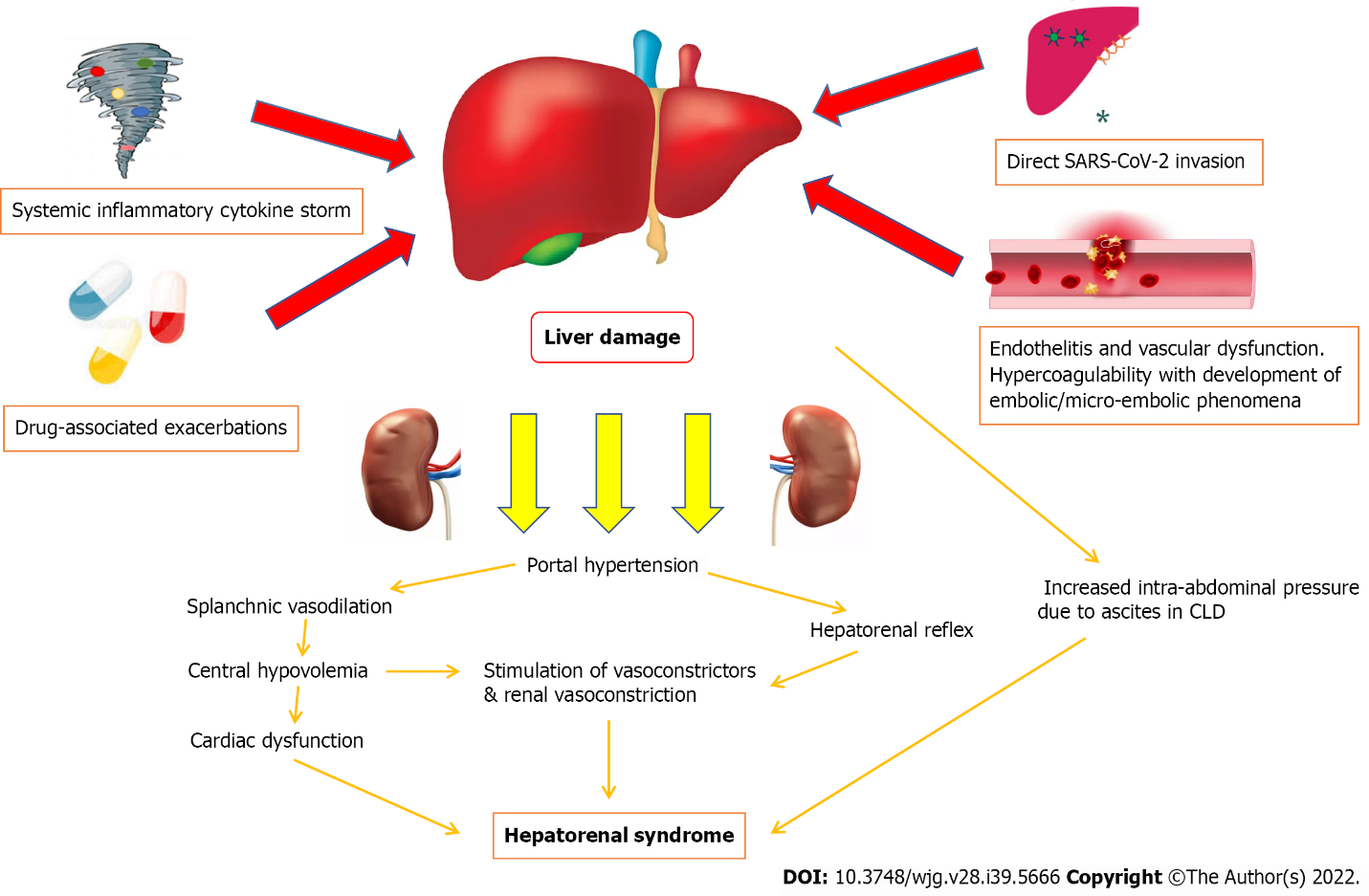 Figure 1 Potential pathophysiological mechanisms of COVID-19 induced hepatorenal syndrome. SARS-CoV-2: Severe acute respiratory syndrome coronavirus 2.Table 1 Key components of clinical assessment and management in COVID-19 induced hepatorenal syndromeAKI: Acute kidney injury; ALP: Alkaline phosphatase; ALT: Alanine transaminase; AST: Aspartate transaminase; ATN: Acute tubular necrosis; COVID-19: Coronavirus disease 2019; eGFR: Estimated glomerular filtration rate; GGT: Gamma-glutamyl transferase; HRS: Hepatorenal syndrome; MARS: Molecular adsorbents recirculation systems; TIPS: Transjugular intrahepatic portosystemic shunt; HRS: Hepatorenal syndrome.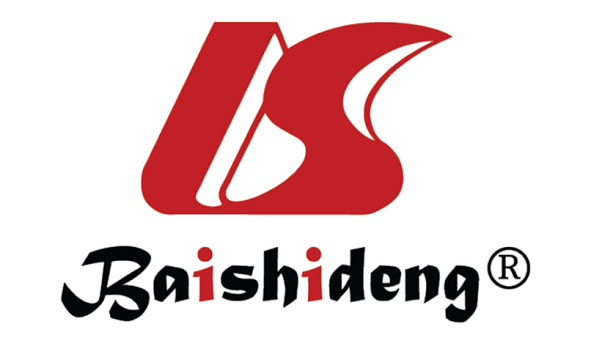 Published by Baishideng Publishing Group Inc7041 Koll Center Parkway, Suite 160, Pleasanton, CA 94566, USATelephone: +1-925-3991568E-mail: bpgoffice@wjgnet.comHelp Desk: https://www.f6publishing.com/helpdeskhttps://www.wjgnet.com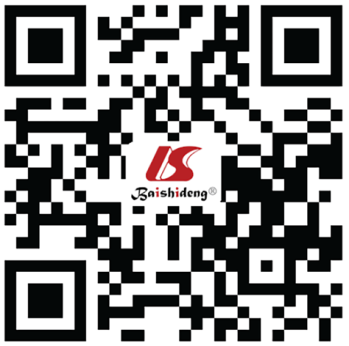 © 2022 Baishideng Publishing Group Inc. All rights reserved.Clinical Assessment of HRSManagement of HRSMedical history: (1) Identify likely course of disease progression; and (2) rule out other causes of acute liver injury/fulminant liver failureMinimize potential drug-induced hepato- and nephron-toxicities: (1) Monitor response to immunosuppressive treatments; (2) monitor response to antivirals and other COVID-19 treatment regimes; and (3) aim to prescribe these medications through a dose-dependent approachClinical examination: (1) Identify signs of systemic and/or respiratory decompensation; (2) identify evidence of cirrhosis/decompensated liver disease; and (3) monitor for oliguriaMedical management strategies in COVID-19 induced HRS: (1) Extracorporeal membrane support therapy & dialysis; (2) potential utilization of MARS or other liver support devices; (3) TIPSS to reduce portal vein pressure (if renal function allows and known CLD); (4) adding intravenous albumin to other procedural/medical therapies to expand plasma volume; and (5) combined use of Midodrine (α-agonist) and Octreotide (somatostatin analogue) to regulate blood vessel tone in the gastrointestinal tract and act as systemic vasoconstrictors to inhibit splanchnic vasodilation. Terlipressin may be used as an alternativeLaboratory and imaging tests: (1) Confirm positive COVID-19 status; (2) assess systemic hemodynamic stability through basic observations; (3) chest imaging to assess degree of COVID-19 severity for the respiratory system; (4) serum tests to evaluate the degree of inflammation; (5) liver pathology could be evaluated via serum markers (e.g., increased ALT, AST, total bilirubin, GGT and ALP, reduction in albumin) and liver ultrasound; (6) urinalysis to identify low urine sodium i.e., < 10 mmol/L, proteinuria, hematuria and urinary casts seen in ATN; (7) serum eGFR reductions, low serum sodium (dilutional hyponatremia) and elevated plasma renin would be classically observed in HRS; and (8) kidney ultrasound should be performed to rule out obstruction of the kidney outflow tractConsider liver transplantation if kidney function and hepatic recovery is unlikely with medical management